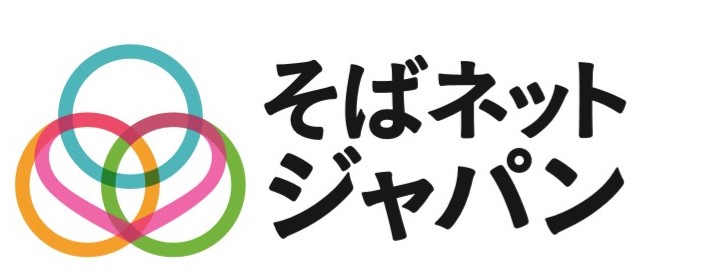 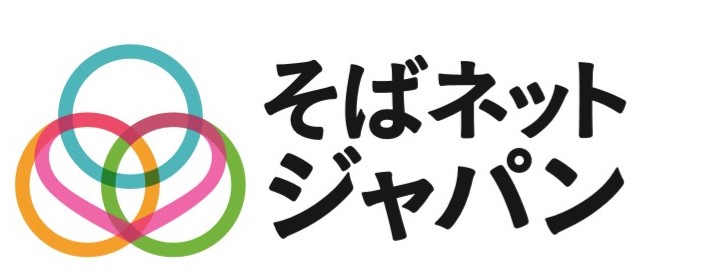 別紙第Ⅱ期そば学検定受検申込書1　ＮＰＯ法人そばネットジャパン団体正会員に所属する方はご記入ください。2会員とは、ＮＰＯ法人そばネットジャパン個人正会員又は団体正会員に所属する構成員です。どちらかを〇で囲んでください。3　江戸ソバリエ協会認定者は所属団体欄に認定期を記載ください。（例：江戸ソバリエ第〇〇期）3　講習会の出欠等については改めて受検者に通知をします。フリガナ氏　　名生年月日昭　・　平　　　　　年　　　月　　　日昭　・　平　　　　　年　　　月　　　日所属団体（※1）会員・非会員　（※2）住　　所（テキスト送付先）〒〒電話番号（昼間連絡が取れる）メールアドレス現在の学位　　☑を入れてください□学士　　　　　　　　□未学位□学士　　　　　　　　□未学位希望テキスト☑を入れてください□第Ⅰ期　　　　　　□第Ⅱ期□第Ⅰ期　　　　　　□第Ⅱ期その他、質問、連絡事項